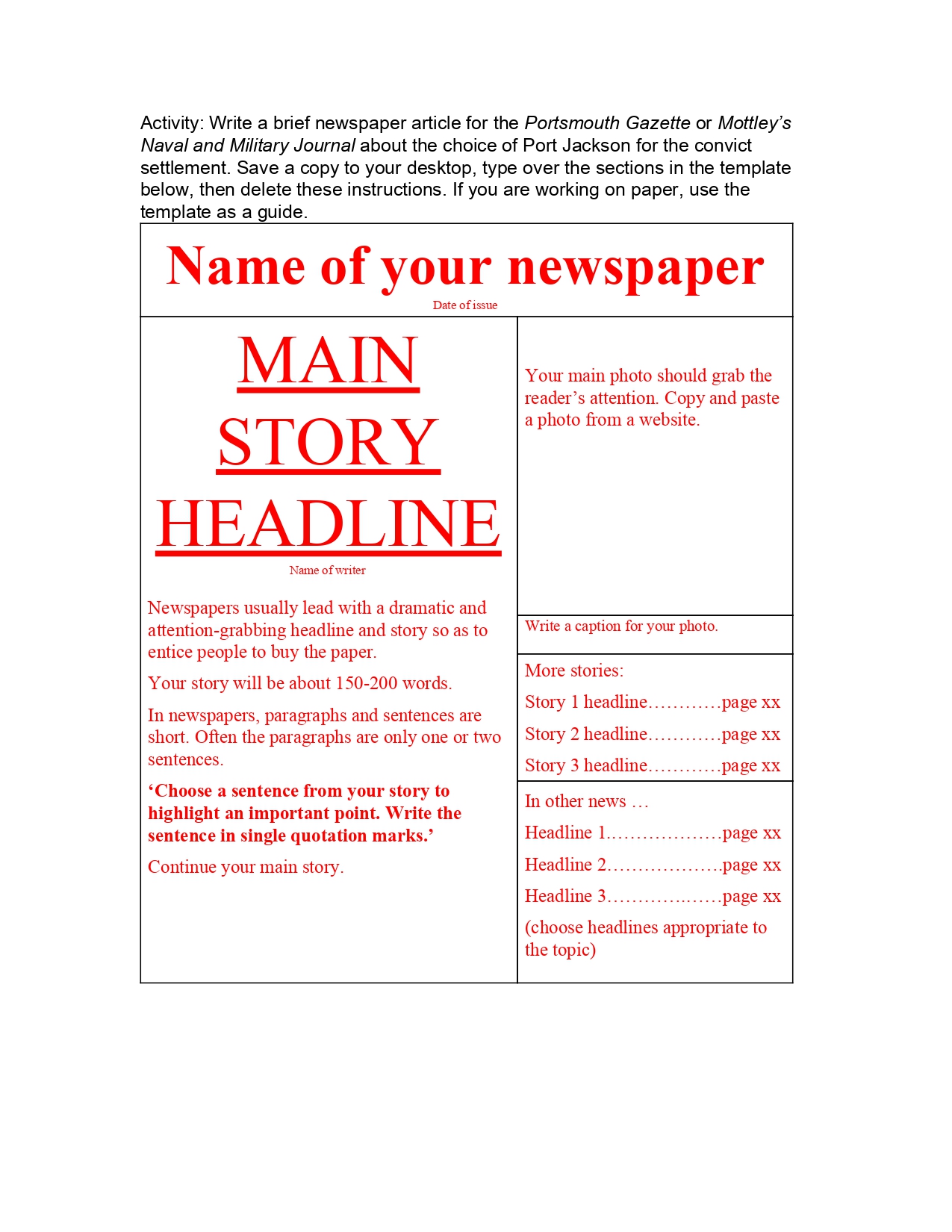 Activity: Write a brief newspaper article for the Portsmouth Gazette or Mottley's Naval and Military Journal about the choice of Port Jackson for the convict settlement. Save a copy to your desktop, type over the sections in the template below, then delete these instructions. If you are working on paper, use the template as a guide.Date of issueName of your newspaperMAIN STORY HEADLINEYour main photo should grab the reader's attention. Copy and paste a photo from a website.Name of writerWrite a caption for your photo.Newspapers usually lead with a dramatic and attention-grabbing headline and story so as to entice people to buy the paper. Your story will be about 150-200 words.More stories:Story 1 headline............page xxIn newspapers, paragraphs and sentences are short. Often the paragraphs are only one or two sentences.Story 2 headline ..page xx Story 3 headline............page xx'Choose a sentence from your story to highlight an important point. Write the sentence in single quotation marks.'Continue your main story.In other news ... Headline 1. ........page XX Headline 2..page xx Headline 3.......... ..page xx (choose headlines appropriate to the topic)